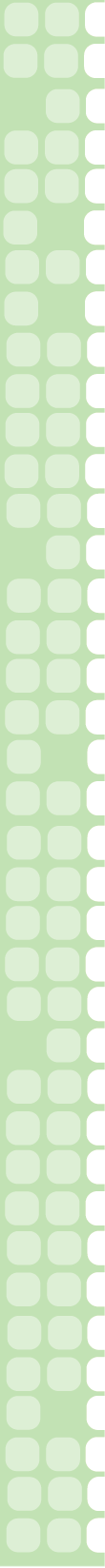 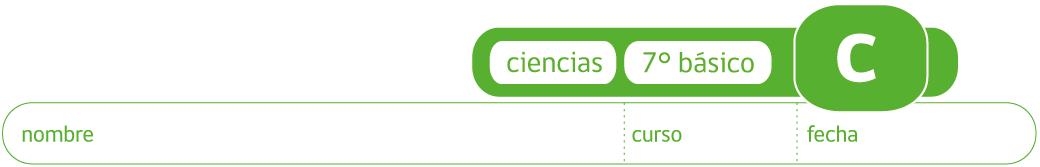 MAPA CONCEPTUAL “EFECTOS DE LAS FUERZAS”Revise el siguiente mapa conceptual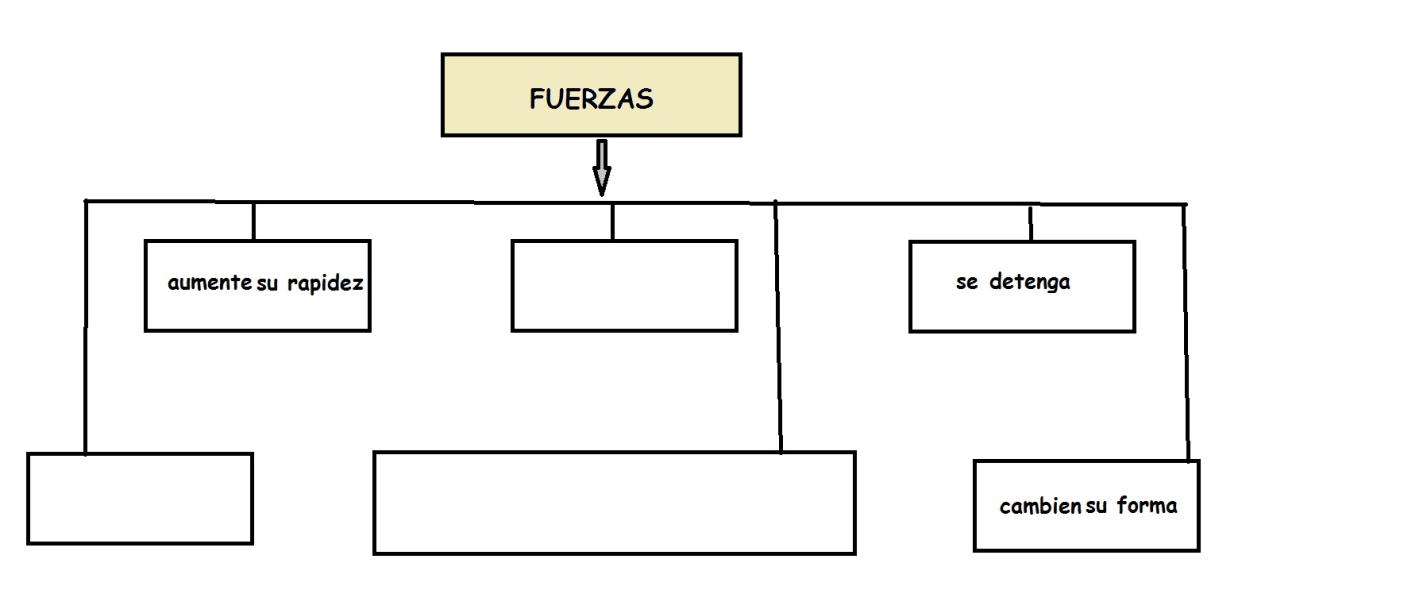 Complete el mapa con las palabras o frases que faltan.Qué idea central está representada por el mapa conceptual?Muestra lo que pueden hacer las fuerzas.Compara una fuerza con otra distinta.Clasifica distintos tipos de fuerzas.¿Qué palabra o frase es la que se puede escribir al lado de la flecha organizadora?Elaborado por Ministerio de Educación